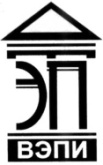 Автономная некоммерческая образовательная организациявысшего образования«Воронежский экономико-правовой институт»(АНОО ВО «ВЭПИ»)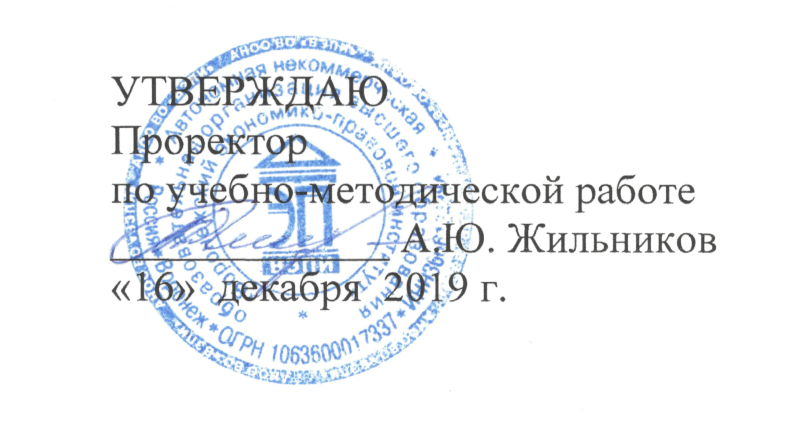 КАФЕДРА УГОЛОВНОГО ПРОЦЕССА И КРИМИНАЛИСТИКИФОНД ОЦЕНОЧНЫХ СРЕДСТВдля текущего контроля успеваемости и промежуточной аттестациипо дисциплине (модулю)Технико-криминалистическое обеспечение расследования преступлений(наименование дисциплины)Направление подготовки 	40.04.01 Юриспруденция		(код и наименование направления подготовки)Направленность (профиль) 	Правоохранительная		(наименование направленности (профиля))Квалификация выпускника 	Магистр		(наименование квалификации)Форма обучения 	Очная, заочная		(очная, очно-заочная, заочная)Воронеж2019Фонд оценочных средств для текущего контроля успеваемости и промежуточной аттестации по дисциплине «Технико-криминалистическое обеспечение расследования преступлений» является составной частью основной профессиональной образовательной программы – образовательной программы высшего образования по направлению подготовки 40.04.01 Юриспруденция (направленность (профиль) Правоохранительная) и соответствует требованиям Федерального государственного образовательного стандарта высшего профессионального образования по направлению подготовки 030900 Юриспруденция (квалификация (степень) «магистр»). Фонд оценочных средств для текущего контроля успеваемости и промежуточной аттестации обсужден и одобрен на заседании кафедры уголовного процесса и криминалистики.Протокол от «13»   ноября   . № 2Составитель: кандидат юридических наук,доцент, доцент кафедры Гражданскогоправа и процесса АНОО ВО 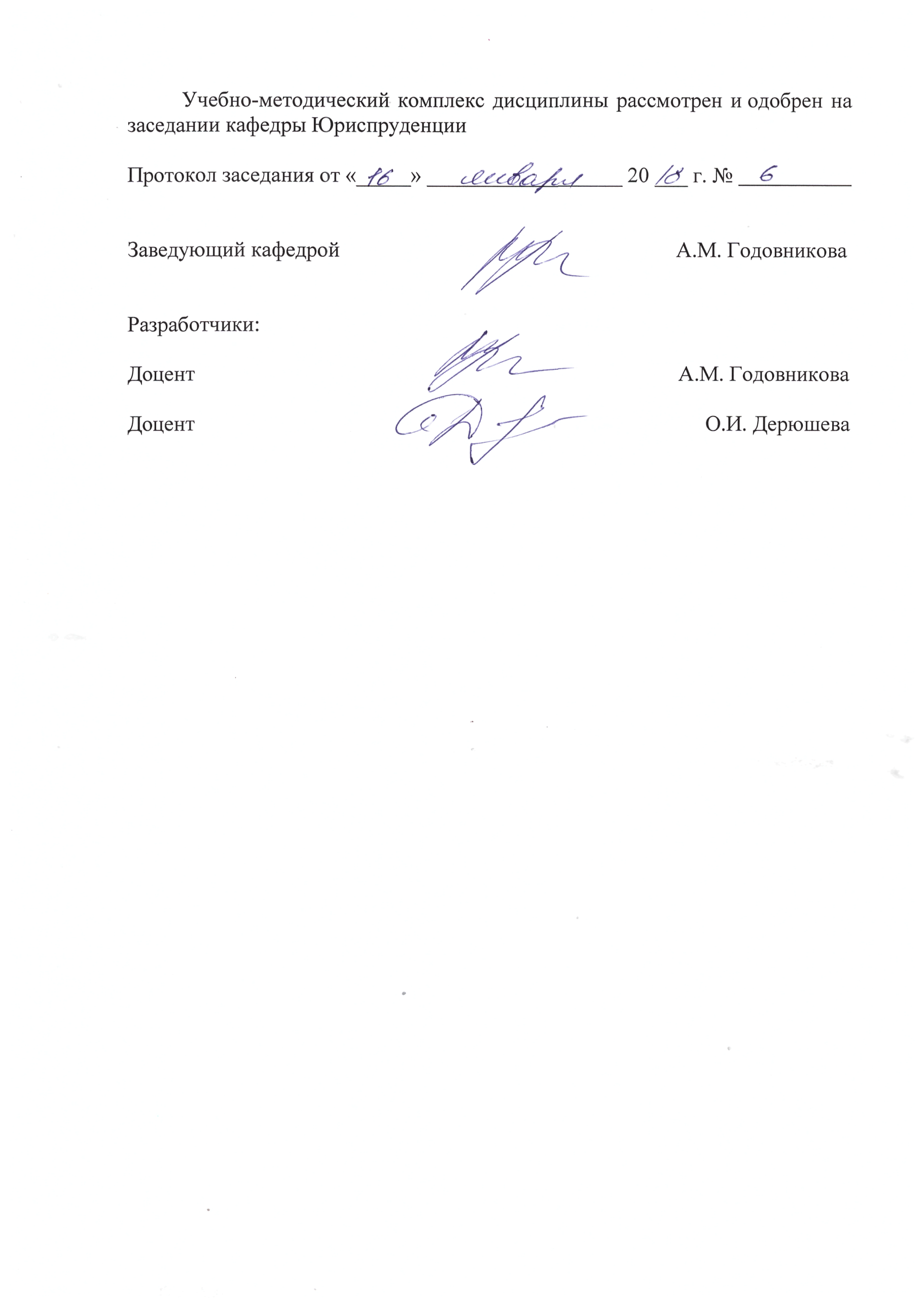 «Воронежский экономико-правовой институт»                                                                             А.М. ГодовниковаРецензенты: кандидат юридических наук,доцент, доцент кафедры Уголовного процесса и криминалистики АНОО ВО «Воронежский экономико-правовой 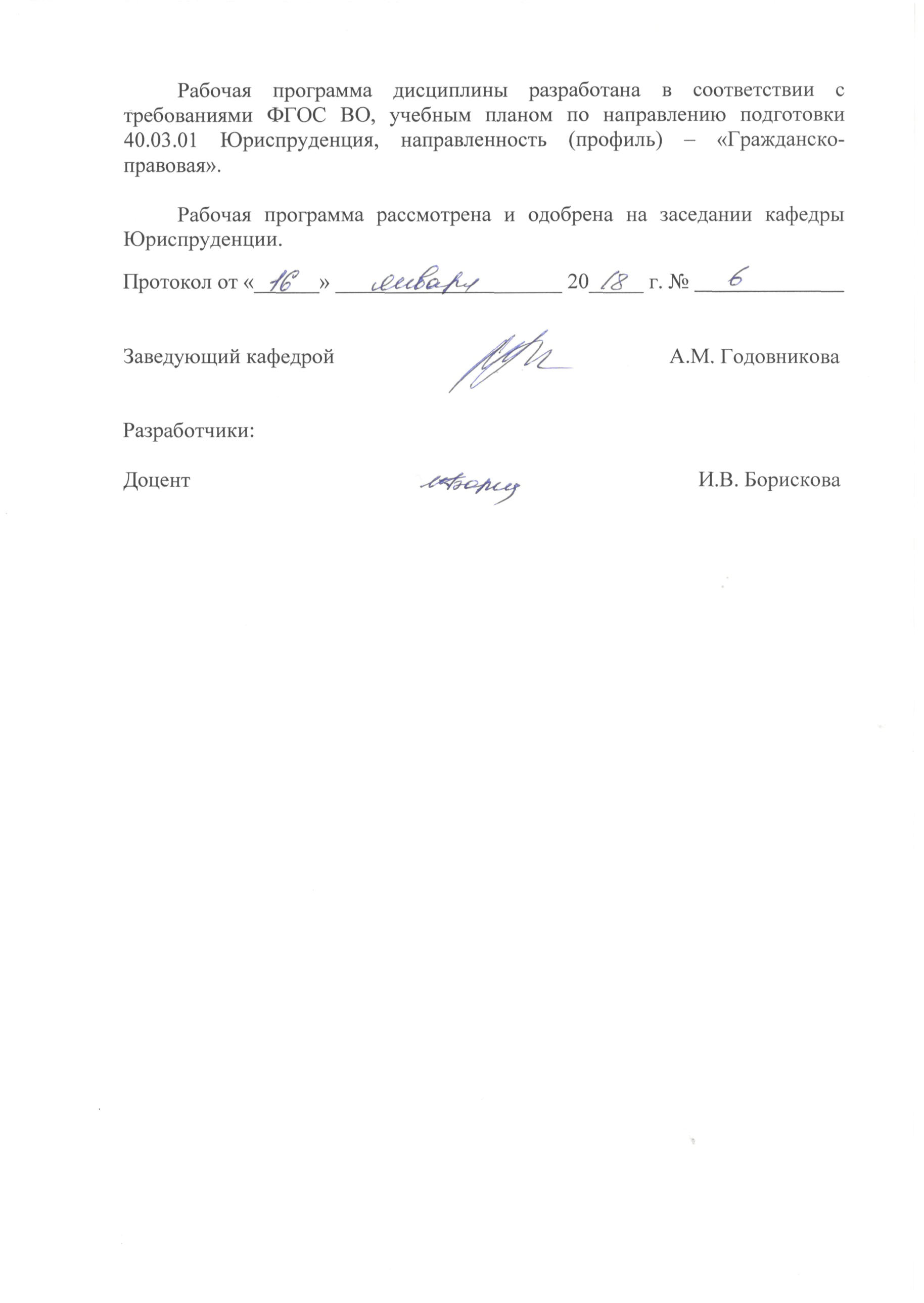 институт»                                                                                 И.В. Борисковакандидат юридических наук,доцент кафедры	Гуманитарных дисциплин, гражданского и уголовного 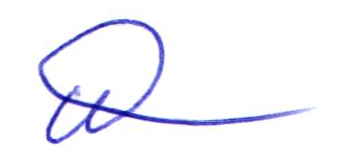 права ФГБОУ ВО Воронежский ГАУ                                                                    Н.Д. РатниковаСодержаниеРаздел 1. Примерный перечень оценочных средств и формы их представления в фонде оценочных средств 	4Раздел 2. Оценочные средства для текущего контроля успеваемости	7Раздел 3. Оценочные средства для промежуточной аттестации 	31Раздел 1. Примерный перечень оценочных средств и формы их представления в фонде оценочных средствРаздел 2. Оценочные средства для текущего контроля успеваемостиТема 1. Понятие и классификация технико-криминалистических средств и методов, правовые основы их применения.Устный опрос и обсуждение доклада: 	- устные выступления обучающихся по контрольным вопросам практического занятия направлены на формирование у обучающихся умения применять технико-криминалистические средства обеспечения расследования преступлений в профессиональной деятельности по обеспечению законности и правопорядка, безопасности личности, общества, государства. Устные выступления обучающихся должны быть компактными и вразумительными, без неоправданных отступлений и рассуждений. Обучающийся должен излагать (не читать) материал выступления свободно. Необходимо концентрировать свое внимание на том, что выступление должно быть обращено к аудитории, а не к преподавателю, т.к. это значимый аспект профессиональных компетенций юриста;	- примерные этапы работы над докладом: формулирование темы, подбор и изучение основных источников по теме (как правило, не менее 10), составление библиографии, обработка и систематизация информации, разработка плана, написание доклада, публичное выступление с результатами исследования, умение применения технико-криминалистических средств обеспечения расследования преступлений в профессиональной деятельности по выявлению, пресечению, раскрытию и расследованию правонарушения и преступления.	- рекомендуемый объем доклада – 2-3 страницы;	- выступление с докладом продолжается в течение 5-7 минут по плану.Вопросы для устного опроса:1. В чем заключается предназначение спецкурса «Технико-криминалистическое обеспечение расследования преступлений», и какова его структура?2. Что вы понимаете под понятием «технико-криминалистические средства», назовите их виды?3. Как классифицируются поисковые технико-криминалистические средства?4. Какие вы знаете технико-криминалистические средства фиксации, изъятия и исследования объектов как средства обеспечения расследования преступлений в профессиональной деятельности по обеспечению законности и правопорядка, безопасности личности, общества, государства?5. В чем заключаются приемы и методы запечатлевающей фотографии как средства по выявлению, пресечению, раскрытию и расследованию правонарушения и преступления?6. Какие методы используются в исследовательской (экспертной) фотографии?7. Какие нормы УПК РФ определяют основания и порядок применения технико-криминалистических средств?Темы докладов:1. Понятие технико-криминалистических средств (далее - ТКС) как средств обеспечения расследования преступлений в профессиональной деятельности по выявлению, пресечению, раскрытию и расследованию правонарушения и преступления.2. Классификация ТКС.3. Приемы и методы применения ТКС в профессиональной деятельности по выявлению, пресечению, раскрытию и расследованию правонарушения и преступления.4. Правовые основы применения ТКС.Тема 2. Формы использования специальных знаний сведущих лиц в ходе предварительного расследования.Устный опрос, обсуждение доклада, круглый стол: - устные выступления обучающихся по контрольным вопросам практического занятия направлены на формирование у обучающихся умения применять технико-криминалистические средства обеспечения расследования преступлений в профессиональной деятельности по обеспечению законности и правопорядка, безопасности личности, общества, государства. Устные выступления обучающихся должны быть компактными и вразумительными, без неоправданных отступлений и рассуждений. Обучающийся должен излагать (не читать) материал выступления свободно. Необходимо концентрировать свое внимание на том, что выступление должно быть обращено к аудитории, а не к преподавателю, т.к. это значимый аспект профессиональных компетенций юриста;- примерные этапы работы над докладом: формулирование темы, подбор и изучение основных источников по теме (как правило, не менее 10), составление библиографии, обработка и систематизация информации, разработка плана, написание доклада, публичное выступление с результатами исследования, умение применения технико-криминалистических средств обеспечения расследования преступлений в профессиональной деятельности по выявлению, пресечению, раскрытию и расследованию правонарушения и преступления.- рекомендуемый объем доклада – 2-3 страницы;- выступление с докладом продолжается в течение 5-7 минут по плану;- круглый стол как один из способов организации обсуждения некоторого вопроса характеризуется следующими признаками: цель обсуждения – обобщить идеи и мнения относительно обсуждаемой проблемы, знать характеристики технико-криминалистических средств обеспечения расследования преступлений и их назначение в процессе выявления, пресечения, раскрытия и расследования правонарушения и преступления; все участники круглого стола выступают в роли пропонентов (должны выражать мнение по поводу обсуждаемого вопроса, а не по поводу мнений других участников); все участники обсуждения равноправны; никто не имеет права диктовать свою волю и решения. Вопросы для устного опроса:1. Что включается в понятие «специалист», каковы его права и обязанности в соответствии с УПК РФ?2. Порядок привлечения специалиста к производству следственных действий как средство по обеспечению законности и правопорядка, безопасности личности, общества, государства? 3. Как регламентируются заключение и показания специалиста в качестве доказательства в уголовном процессе?4. Что включается в понятие «эксперт», каковы его права и обязанности в соответствии с УПК РФ?5. Каков порядок назначения и производства судебной экспертизы в соответствии с УПК РФ?6. Как регламентируются заключение и показания эксперта как доказательства в уголовном процессе?7. Какие виды внепроцессуальной формы использования специальных знаний сведущих лиц Вы знаете?Темы докладов:1.	Непроцессуальные формы использования специальных знаний сведущих лиц.2.	Консультационная и справочная деятельности сведущих лиц.3.	Сбор образцов для сравнительного исследования с участием специалиста как средство профессиональной деятельности по выявлению, пресечению, раскрытию и расследованию правонарушения и преступления.Тема круглого стола: «Теоретические проблемы использования специальных знаний и технико-криминалистических средств в уголовном процессе»Цель: обсуждение проблем использования специальных знаний и технико-криминалистических средств в уголовном процессе как средств профессиональной деятельности по выявлению, пресечению, раскрытию и расследованию правонарушения и преступления. Вопросы для обсуждения: 1. Общетеоретические положения использования специальных знаний в уголовном судопроизводстве. 2. Производство судебных экспертиз в уголовном судопроизводстве.Тема 3. Эксперты и экспертные учреждения.Устный опрос, обсуждение доклада, дискуссия: 	- устные выступления обучающихся по контрольным вопросам практического занятия направлены на формирование у обучающихся умения применять технико-криминалистические средства обеспечения расследования преступлений в профессиональной деятельности по обеспечению законности и правопорядка, безопасности личности, общества, государства. Устные выступления обучающихся должны быть компактными и вразумительными, без неоправданных отступлений и рассуждений. Обучающийся должен излагать (не читать) материал выступления свободно. Необходимо концентрировать свое внимание на том, что выступление должно быть обращено к аудитории, а не к преподавателю, т.к. это значимый аспект профессиональных компетенций юриста;	- примерные этапы работы над докладом: формулирование темы, подбор и изучение основных источников по теме (как правило, не менее 10), составление библиографии, обработка и систематизация информации, разработка плана, написание доклада, публичное выступление с результатами исследования.	- рекомендуемый объем доклада – 2-3 страницы;- выступление с докладом продолжается в течение 5-7 минут по плану;- дискуссии проводятся по перечню вопросов по указанным темам дисциплины, которые являются предметом обсуждения. Перечни вопросов доводятся до сведения обучающихся за несколько дней до занятия, путем отправки перечня по электронной почте, на адреса учебных групп. Перечни вопросов находятся в хранилище учебно-методических материалов, у преподавателя. Для дискуссий преподаватель привлекает нескольких обучающихся. Цель состоит в том, чтобы знать характеристики технико-криминалистических средств обеспечения расследования преступлений, научиться анализировать правовые проблемы, рассуждать по аналогии, критически оценивать свои собственные и чужие аргументы, осознавая и понимая характер влияния закона на тех, на кого он распространяется. Участники дискуссии должны формулировать, развивать и отстаивать позиции, которые сначала могут быть интуитивно определены и поэтому несовершенны.Вопросы для устного опроса:1. Какие экспертно-криминалистические подразделения включены в структуру МВД России, и какие экспертизы выполняются в этих учреждениях?2. Какова система судебно-экспертных учреждений Минюста России, и какие экспертизы выполняются в данных подразделениях? 3. Какие судебно-медицинские экспертные учреждения России Вы знаете?4. Какова система судебно-психиатрических экспертных учреждений России?5. В каких случаях возможно проведение экспертиз с помощью частных экспертов?6. В чем особенность негосударственных экспертных учреждений?Темы докладов:1.	Экспертно-криминалистические подразделения МВД РФ.2.	Судебно-экспертные учреждения Минюста РФ.3.	Судебно-экспертные учреждения Минздрава РФ.Вопросы дискуссии:Судебный эксперт, его процессуальный статус и компетенция.Оценка заключения судебного эксперта следователем и судом как средства обеспечения расследования преступлений в профессиональной деятельности по выявлению, пресечению, раскрытию и расследованию правонарушения и преступления.Тема 4. Содержание и структура экспертного исследования и заключения эксперта.Устный опрос и обсуждение доклада: 	- устные выступления обучающихся по контрольным вопросам практического занятия направлены на формирование у обучающихся умения применять технико-криминалистические средства обеспечения расследования преступлений в профессиональной деятельности по обеспечению законности и правопорядка, безопасности личности, общества, государства. Устные выступления обучающихся должны быть компактными и вразумительными, без неоправданных отступлений и рассуждений. Обучающийся должен излагать (не читать) материал выступления свободно. Необходимо концентрировать свое внимание на том, что выступление должно быть обращено к аудитории, а не к преподавателю, т.к. это значимый аспект профессиональных компетенций юриста;- примерные этапы работы над докладом: формулирование темы, подбор и изучение основных источников по теме (как правило, не менее 10), составление библиографии, обработка и систематизация информации, разработка плана, написание доклада, публичное выступление с результатами исследования, умение применения технико-криминалистических средств обеспечения расследования преступлений в профессиональной деятельности по выявлению, пресечению, раскрытию и расследованию правонарушения и преступления.- рекомендуемый объем доклада – 2-3 страницы;- выступление с докладом продолжается в течение 5-7 минут по плану.Вопросы для устного опроса:1. Какие действия по обеспечению законности производит следователь при назначении судебной экспертизы?2. Какие стадии экспертного исследования Вы знаете, и каково их содержание?3. Какие структурные элементы трехзвенного заключения эксперта Вы знаете?4. Какова структура четырехзвенного заключения эксперта?5. Какие формы выводов в заключении эксперта Вы знаете?6. Каковы критерии оценки заключения эксперта следователем (судом) как средства обеспечения расследования преступлений в профессиональной деятельности по выявлению, пресечению, раскрытию и расследованию правонарушения и преступления?Темы докладов:1.	Свободные, условно-свободные и экспериментальные образцы для сравнительного исследования. 2.	Оценка заключения эксперта следователем и судом.3.	Относимость, допустимость и достоверность заключения эксперта как средство по выявлению, пресечению, раскрытию и расследованию правонарушения и преступления.Тема 5. Дактилоскопическая экспертиза.Устный опрос, обсуждение доклада, лабораторная работа, презентация: - устные выступления обучающихся по контрольным вопросам практического занятия направлены на формирование у обучающихся умения применять технико-криминалистические средства обеспечения расследования преступлений в профессиональной деятельности по обеспечению законности и правопорядка, безопасности личности, общества, государства. Устные выступления обучающихся должны быть компактными и вразумительными, без неоправданных отступлений и рассуждений. Обучающийся должен излагать (не читать) материал выступления свободно. Необходимо концентрировать свое внимание на том, что выступление должно быть обращено к аудитории, а не к преподавателю, т.к. это значимый аспект профессиональных компетенций юриста;- примерные этапы работы над докладом: формулирование темы, подбор и изучение основных источников по теме (как правило, не менее 10), составление библиографии, обработка и систематизация информации, разработка плана, написание доклада, публичное выступление с результатами исследования, умение применения технико-криминалистических средств обеспечения расследования преступлений в профессиональной деятельности по выявлению, пресечению, раскрытию и расследованию правонарушения и преступления;- рекомендуемый объем доклада – 2-3 страницы;- выступление с докладом продолжается в течение 5-7 минут по плану;- презентация должны содержать не более 15-20 слайдов;- презентация должна быть оформлена в формате PowerPoint;- защита презентации осуществляется на занятии посредством дискуссии.Вопросы для устного опроса:1. Каков порядок подготовки материалов и объектов для назначения дактилоскопической экспертизы как мера по обеспечению законности и правопорядка, безопасности личности, общества, государства в уголовном процессе?2. Какие вопросы могут быть поставлены эксперту при назначении дактилоскопической экспертизы?3. Каковы стадии идентификационной дактилоскопической экспертизы?4. В чем заключаются основные свойства папиллярного узора?5. Что лежит в основе общих и частных признаков папиллярных узоров?6. Какие Вы знаете формы выводов в заключении эксперта?7. Каковы критерии оценки заключения эксперта следователем (судом) как средства обеспечения расследования преступлений в профессиональной деятельности по выявлению, пресечению, раскрытию и расследованию правонарушения и преступления?Темы докладов:1.	Действия эксперта на подготовительной стадии исследования, стадиях раздельного и сравнительного исследования, стадии формулирования выводов. 2.	Оценка заключения эксперта следователем и судом.3.	Относимость, допустимость и достоверность заключения эксперта как мера по обеспечению законности и правопорядка, безопасности личности, общества, государства в уголовном процессе.Примерный перечень вопросов лабораторной работы:Выявление и изъятие следов папиллярного узора пальца руки.Исследование следов ладоней человека.Идентификация человека по следам пальцев рук.Презентация.Постановление и заключение эксперта по дактилоскопической экспертизеТема 6. Трасологическая экспертиза.Устный опрос, обсуждение доклада, лабораторная работа, деловая игра, работа студенческих исследовательских групп, вузовских и межвузовских телеконференций: 	- устные выступления обучающихся по контрольным вопросам практического занятия направлены на формирование у обучающихся умения применять технико-криминалистические средства обеспечения расследования преступлений в профессиональной деятельности по обеспечению законности и правопорядка, безопасности личности, общества, государства. Устные выступления обучающихся должны быть компактными и вразумительными, без неоправданных отступлений и рассуждений. Обучающийся должен излагать (не читать) материал выступления свободно. Необходимо концентрировать свое внимание на том, что выступление должно быть обращено к аудитории, а не к преподавателю, т.к. это значимый аспект профессиональных компетенций юриста;- примерные этапы работы над докладом: формулирование темы, подбор и изучение основных источников по теме (как правило, не менее 10), составление библиографии, обработка и систематизация информации, разработка плана, написание доклада, публичное выступление с результатами исследования, умение применения технико-криминалистических средств обеспечения расследования преступлений в профессиональной деятельности по выявлению, пресечению, раскрытию и расследованию правонарушения и преступления;- рекомендуемый объем доклада – 2-3 страницы;- выступление с докладом продолжается в течение 5-7 минут по плану;- при проведении деловой игры обучающиеся делятся на несколько малых групп. Количество групп определяется числом творческих заданий, которые будут обсуждаться в процессе занятия и количеством ролей. Малые группы формируются либо по желанию обучающихся, либо по родственной тематике для обсуждения.  Вопросы для устного опроса:1. Каков порядок подготовки материалов и объектов для назначения трасологической экспертизы как мера по обеспечению законности и правопорядка, безопасности личности, общества, государства в уголовном процессе?2. Какие вопросы ставятся на разрешение эксперту при назначении трасологической экспертизы по следам обуви?3. Назовите стадии идентификационной трасологической экспертизы по следам обуви?4. Назовите общие и частные признаки следов обуви и самой обуви?5. Какова структура заключения эксперта по следам обуви?6. Какие формы выводов в заключении эксперта Вы знаете?7. Каковы критерии оценки заключения эксперта следователем (судом) как средства обеспечения расследования преступлений в профессиональной деятельности по выявлению, пресечению, раскрытию и расследованию правонарушения и преступления?Темы докладов:1.	Действия эксперта на подготовительной стадии исследования, стадиях раздельного и сравнительного исследования, стадии формулирования выводов (на примере экспертизы по следам обуви).2.	Оценка заключения эксперта следователем и судом.3.	Относимость, допустимость и достоверность заключения эксперта.Примерный перечень вопросов лабораторного практикума:Провести исследование предоставленных образцов со следами ног и обуви, выделить и зафиксировать групповые и идентификационные признаки, провести идентификацию.Провести исследование частей разделенных предметов, доказать, что ранее они составляли единое целое.Провести предварительное исследование следов отпирания и взлома представленных замков.Деловая игра:«Обнаружение и изъятие следов преступления от взлома замка».Роли – следователь, оперативный работник, эксперт-криминалист.Ожидаемый результат – получение обучающимися знаний о методике обнаружения, закрепления и изъятия следов преступления, навыками применения технико-криминалистических средств обеспечения расследования преступлений в профессиональной деятельности по выявлению, пресечению, раскрытию и расследованию правонарушения и преступления, умений составлять процессуальные документы, владений вести публичное выступлениеТема 7. Судебно-баллистическая экспертиза.Устный опрос, обсуждение доклада, презентация: 	- устные выступления обучающихся по контрольным вопросам практического занятия направлены на формирование у обучающихся умения применять технико-криминалистические средства обеспечения расследования преступлений в профессиональной деятельности по обеспечению законности и правопорядка, безопасности личности, общества, государства. Устные выступления обучающихся должны быть компактными и вразумительными, без неоправданных отступлений и рассуждений. Обучающийся должен излагать (не читать) материал выступления свободно. Необходимо концентрировать свое внимание на том, что выступление должно быть обращено к аудитории, а не к преподавателю, т.к. это значимый аспект профессиональных компетенций юриста;	- примерные этапы работы над докладом: формулирование темы, подбор и изучение основных источников по теме (как правило, не менее 10), составление библиографии, обработка и систематизация информации, разработка плана, написание доклада, публичное выступление с результатами исследования, умение применения технико-криминалистических средств обеспечения расследования преступлений в профессиональной деятельности по выявлению, пресечению, раскрытию и расследованию правонарушения и преступления;	- рекомендуемый объем доклада – 2-3 страницы;- выступление с докладом продолжается в течение 5-7 минут по плану;- презентация должны содержать не более 15-20 слайдов;- презентация должна быть оформлена в формате PowerPoint;- защита презентации осуществляется на занятии посредством дискуссии.Вопросы для устного опроса:1. Каков порядок подготовки материалов и объектов для назначения судебно-баллистической экспертизы как мера по обеспечению законности и правопорядка, безопасности личности, общества, государства в уголовном процессе?2. Какие вопросы ставятся на разрешение эксперту при назначении судебно-баллистической экспертизы?3. Назовите стадии идентификационной судебно-баллистической экспертизы?4. Какие следы от частей оружия остаются на стреляной пуле и гильзе?5. Какова структура судебно-баллистической экспертизы? 6. Какие формы выводов в заключении эксперта Вы знаете?7. Каковы критерии оценки заключения эксперта следователем (судом) как средства обеспечения расследования преступлений в профессиональной деятельности по выявлению, пресечению, раскрытию и расследованию правонарушения и преступления?Темы докладов:1.	Роль судебно-баллистической экспертизы в деятельности по выявлению, пресечению, раскрытию и расследованию правонарушения и преступления?2. Действия эксперта на подготовительной стадии исследования, стадиях раздельного и сравнительного исследования, стадии формулирования выводов (на примере экспертизы по пулям и гильзам).3.	Оценка заключения эксперта следователем и судом.4.	Относимость, допустимость и достоверность заключения эксперта.Презентация.1. Объекты экспертизы и подготовка материалов для ее производства. 2. Понятие, классификация и характеристика следов выстрела. 3. Признаки огнестрельного повреждения на преграде.Тема 8. Криминалистическая экспертиза холодного оружия.Устный опрос и обсуждение доклада: 	- устные выступления обучающихся по контрольным вопросам практического занятия направлены на формирование у обучающихся умения применять технико-криминалистические средства обеспечения расследования преступлений в профессиональной деятельности по обеспечению законности и правопорядка, безопасности личности, общества, государства. Устные выступления обучающихся должны быть компактными и вразумительными, без неоправданных отступлений и рассуждений. Обучающийся должен излагать (не читать) материал выступления свободно. Необходимо концентрировать свое внимание на том, что выступление должно быть обращено к аудитории, а не к преподавателю, т.к. это значимый аспект профессиональных компетенций юриста;	- примерные этапы работы над докладом: формулирование темы, подбор и изучение основных источников по теме (как правило, не менее 10), составление библиографии, обработка и систематизация информации, разработка плана, написание доклада, публичное выступление с результатами исследования, умение применения технико-криминалистических средств обеспечения расследования преступлений в профессиональной деятельности по выявлению, пресечению, раскрытию и расследованию правонарушения и преступления;	- рекомендуемый объем доклада – 2-3 страницы;- выступление с докладом продолжается в течение 5-7 минут по плану.Вопросы для устного опроса:1. Каков порядок подготовки материалов и объектов для назначения экспертизы холодного оружия как мера по обеспечению законности и правопорядка, безопасности личности, общества, государства в уголовном процессе?2. Какие вопросы ставятся на разрешение эксперту при назначении экспертизы холодного оружия?3. Какие стадии проходит экспертиза холодного оружия?4. Какова классификация холодного оружия? 5. Какие признаки имеет клинковое и ударно-раздробляющее холодное оружие?6. Какова структура заключения эксперта по холодному оружию? 7. Какие формы выводов в заключении эксперта Вы знаете?8. Каковы критерии оценки заключения эксперта следователем (судом) как средства обеспечения расследования преступлений в профессиональной деятельности по выявлению, пресечению, раскрытию и расследованию правонарушения и преступления?Темы докладов:1.	Действия эксперта на подготовительной стадии исследования, стадиях раздельного и сравнительного исследования, стадии формулирования выводов. 2.	Оценка заключения эксперта следователем и судом.3.	Относимость, допустимость и достоверность заключения эксперта.Тема 9. Почерковедческая экспертиза.Устный опрос и обсуждение доклада: - устные выступления обучающихся по контрольным вопросам практического занятия направлены на формирование у обучающихся умения применять технико-криминалистические средства обеспечения расследования преступлений в профессиональной деятельности по обеспечению законности и правопорядка, безопасности личности, общества, государства. Устные выступления обучающихся должны быть компактными и вразумительными, без неоправданных отступлений и рассуждений. Обучающийся должен излагать (не читать) материал выступления свободно. Необходимо концентрировать свое внимание на том, что выступление должно быть обращено к аудитории, а не к преподавателю, т.к. это значимый аспект профессиональных компетенций юриста;- примерные этапы работы над докладом: формулирование темы, подбор и изучение основных источников по теме (как правило, не менее 10), составление библиографии, обработка и систематизация информации, разработка плана, написание доклада, публичное выступление с результатами исследования, умение применения технико-криминалистических средств обеспечения расследования преступлений в профессиональной деятельности по выявлению, пресечению, раскрытию и расследованию правонарушения и преступления;- рекомендуемый объем доклада – 2-3 страницы;- выступление с докладом продолжается в течение 5-7 минут по плану.Вопросы для устного опроса:1. Каков порядок подготовки материалов и объектов для назначения почерковедческой экспертизы как мера по обеспечению законности и правопорядка, безопасности личности, общества, государства в уголовном процессе?2. Какие вопросы ставятся эксперту при назначении почерковедческой экспертизы?3. Назовите стадии идентификационной почерковедческой экспертизы?4. В чем заключаются признаки письменной речи? 5. Какие топографические признаки и особые привычки письма Вы знаете?6. Перечислите общие и частные признаки почерка?7. Каково содержание и структура почерковедческой экспертизы?8. Назовите формы выводов заключения эксперта?9. Как осуществляется проверка и оценка относимости, допустимости и достоверности заключения эксперта следователем (судом)?Темы докладов:1.	Действия эксперта на подготовительной стадии исследования, стадиях раздельного и сравнительного исследования, стадии формулирования выводов. 2.	Применение технико-криминалистических средств при проведении почерковедческой экспертизы как профессиональной деятельности по выявлению, пресечению, раскрытию и расследованию правонарушения и преступления.3.	Относимость, допустимость и достоверность заключения эксперта.Тема 10. Технико-криминалистическая экспертиза документов.Устный опрос, обсуждение доклада, круглый стол, проведение групповых дискуссий и проектов: 	- устные выступления обучающихся по контрольным вопросам практического занятия направлены на формирование у обучающихся умения применять технико-криминалистические средства обеспечения расследования преступлений в профессиональной деятельности по обеспечению законности и правопорядка, безопасности личности, общества, государства. Устные выступления обучающихся должны быть компактными и вразумительными, без неоправданных отступлений и рассуждений. Обучающийся должен излагать (не читать) материал выступления свободно. Необходимо концентрировать свое внимание на том, что выступление должно быть обращено к аудитории, а не к преподавателю, т.к. это значимый аспект профессиональных компетенций юриста;	- примерные этапы работы над докладом: формулирование темы, подбор и изучение основных источников по теме (как правило, не менее 10), составление библиографии, обработка и систематизация информации, разработка плана, написание доклада, публичное выступление с результатами исследования.	- рекомендуемый объем доклада – 2-3 страницы;- выступление с докладом продолжается в течение 5-7 минут по плану;- круглый стол как один из способов организации обсуждения некоторого вопроса характеризуется следующими признаками: цель обсуждения – обобщить идеи и мнения относительно обсуждаемой проблемы; владение навыками применения технико-криминалистических средств обеспечения расследования преступлений в профессиональной деятельности по выявлению, пресечению, раскрытию и расследованию правонарушения и преступления; все участники круглого стола выступают в роли пропонентов (должны выражать мнение по поводу обсуждаемого вопроса, а не по поводу мнений других участников); все участники обсуждения равноправны; никто не имеет права диктовать свою волю и решения. - в дискуссии выделяют следующие основные фазы. 1) ориентировка, 2) оценка, 3) завершающая фаза.Этим фазам соответствуют следующие шаги: определение цели и темы дискуссии (ориентировка); сбор информации (знаний, суждений, мнений, новых идей, предложений всех участников дискуссии) по обсуждаемой проблеме - сбор альтернатив (вариантов решения проблем); упорядочение, обоснование и совместная оценка полученной в ходе обсуждения информации - уяснение, анализ и выбор решения из набора имеющихся, появившихся в ходе обсуждения альтернатив; подведение итогов дискуссии: сопоставление целей дискуссии с полученными результатамиВопросы для устного опроса:1. Каков порядок подготовки материалов и объектов для назначения технико-криминалистической экспертизы документов как мера по обеспечению законности и правопорядка, безопасности личности, общества, государства в уголовном процессе?2. Какие вопросы ставятся на разрешение эксперту при назначении технико-криминалистической экспертизы документов?3. Назовите стадии технико-криминалистической экспертизы документов?4. Перечислите признаки частичной подделки документа, удостоверяющего личность?5. Какова структура технико-криминалистической экспертизы документов, удостоверяющих личность?6. Какие формы выводов в заключении эксперта Вы знаете?7. Каковы критерии оценки заключения эксперта следователем (судом) как средства обеспечения расследования преступлений в профессиональной деятельности по выявлению, пресечению, раскрытию и расследованию правонарушения и преступления?Темы докладов:1.	Действия эксперта на подготовительной стадии исследования, стадиях раздельного и сравнительного исследования, стадии формулирования выводов (на примере технико-криминалистической экспертизы документа, удостоверяющего личность). 2.	Оценка заключения эксперта следователем и судом.3.	Относимость, допустимость и достоверность заключения эксперта.Темы круглого стола.Проблемы определения автора и исполнителя рукописного документа в деятельности по выявлению, пресечению, раскрытию и расследованию правонарушения и преступления.Темы групповых дискуссий 1. Исследование бумаги. Общая схема и методы исследования физических и химических свойств бумаги.2. Исследование материалов письма. Общая схема и методы исследования красящих веществ.3. Исследование вспомогательных веществ и материалов, используемых при изготовлении и подделке документов.
Тема 11. Фотопортретная экспертиза.Устный опрос, обсуждение доклада, тестирование, контрольная работа: - устные выступления обучающихся по контрольным вопросам практического занятия направлены на формирование у обучающихся умения применять технико-криминалистические средства обеспечения расследования преступлений в профессиональной деятельности по обеспечению законности и правопорядка, безопасности личности, общества, государства. Устные выступления обучающихся должны быть компактными и вразумительными, без неоправданных отступлений и рассуждений. Обучающийся должен излагать (не читать) материал выступления свободно. Необходимо концентрировать свое внимание на том, что выступление должно быть обращено к аудитории, а не к преподавателю, т.к. это значимый аспект профессиональных компетенций юриста;- примерные этапы работы над докладом: формулирование темы, подбор и изучение основных источников по теме (как правило, не менее 10), составление библиографии, обработка и систематизация информации, разработка плана, написание доклада, публичное выступление с результатами исследования, умение применения технико-криминалистических средств обеспечения расследования преступлений в профессиональной деятельности по выявлению, пресечению, раскрытию и расследованию правонарушения и преступления;- рекомендуемый объем доклада – 2-3 страницы;- выступление с докладом продолжается в течение 5-7 минут по плану;Вопросы для устного опроса:1. Каков порядок подготовки материалов и объектов для назначения фотопортретной экспертизы как деятельности по выявлению, пресечению, раскрытию и расследованию правонарушения и преступления?2. Какие вопросы ставятся эксперту при назначении фотопортретной экспертизы?3. В чем заключаются требования, предъявляемые к фотоснимкам, представляемым эксперту?4. Назовите стадии процесса экспертного исследования фотопортретов?5. В чем заключаются правила описания внешних признаков человека по фотоизображениям?6. Каковы содержание и структура фотопортретной экспертизы?7. Какие формы выводов в заключении эксперта Вы знаете?8. Каковы критерии оценки заключения эксперта следователем (судом) как средства обеспечения расследования преступлений в профессиональной деятельности по выявлению, пресечению, раскрытию и расследованию правонарушения и преступления?Темы докладов:1. Действия эксперта на подготовительной стадии исследования, стадиях раздельного и сравнительного исследования, стадии формулирования выводов. 2. Оценка заключения эксперта следователем и судом.3. Относимость, допустимость и достоверность заключения эксперта как средство обеспечения законности и правопорядка, безопасности личности, общества, государства в уголовном процессе.Комплект типовых заданий для выполнения контрольных работ  Вариант 1.Часть первая. Ответьте на поставленный вопросЧасть вторая. Выполните тестовое заданиеПри судебно-медицинском исследовании трупа невозможно решить вопрос о 1. количестве и характере телесных повреждений2. виновности лица в совершении преступления3. причине смерти4. взаимном расположении преступника и потерпевшегоСведения, полученные следователем по результатам судебно-медицинской экспертизы, не находят применения при …1. планировании следственного действия2. назначении судебной экспертизы3. выборе меры пресечения4. выдвижении и проверке версийЧасть третья.  Решите задачу 19 ноября . по подозрению в убийстве задержан гр. Бунгин Б.Б. При проведении следственного эксперимента гр. Бунгин Б.Б. несколько раз демонстрировал на манекене с использованием различных веревок способ, с помощью которого вечером 10 ноября . он связывал гр. Панько П.П., после чего веревки каждый раз снимались с манекена без развязывания узлов и передавались для изучения присутствующему в ходе проведения этого следственного действия специалисту Нодареву Н.Н.Специалист Нодарев Н.Н. показал, что никакой помощи гр. Бунгину Б. Б. он не оказывал, все манипуляции гр. Бунгин Б.Б. выполнял самостоятельно, пояснив при этом, что таким же способом он связывал домашний скот в деревне по месту своего постоянного жительства.Специалист Нодарев Н.Н. также пояснил следователю Данишевскому П.Д., что сличение экспериментальных образцов веревки с веревкой, снятой с трупа гр. Панько ГШ., позволили ему прийти к выводу, что последовательность связывания гр. Бунгиным Б.Б. манекена соответствует последовательности, с которой был связан гр. Панько П П.ЗАДАНИЕ. 1. Какой вид следственного эксперимента проведен в данном случае? 2. Дайте оценку достоверности результатов проведенного следственного эксперимента. 3. Сформулируйте постановление о назначении судебной экспертизы.Вариант 1.Часть первая. Ответьте на поставленный вопросДайте характеристику трасологичской экспертизе орудий взлома и инструментов.Часть вторая. Выполните тестовое заданиеПри разрешении дел об административных правонарушениях используются разработанные криминалистикой …1. средства, приемы и методы собирания, оценки и исследования доказательств2. приемы и методы производства следственных действий3. приемы и методы производства оперативно-розыскных мероприятий4. методики расследования отдельных категорий преступленийДанные криминологии используются в криминалистике при разработке …1. средств, приемов и методов обнаружения, фиксации, изъятия и сохранения следов преступления2. методики расследования отдельных преступлений3. тактических приемов и методов производства следственных действий4. мер в области профилактики и предупреждения преступленийЧасть третья.  Решите задачу 13 сентября . по заявлению об изнасиловании гр. Сидоренко С.С. подозреваемым гр.Бурковым Б.Б. в комнате общежития «Жилстроймеханизация-34», двери помещений которого выходили в общий коридор, проведен осмотр места происшествия. Сотрудниками ОВД «Светлое» установлено следующее: в комнате общий порядок не нарушен, кровати аккуратно застелены, предметы находятся на обычных местах, двери я перегородки смежных помещений тонкие. Вместе с тем, как следовало из заявления потерпевшей, она оказывала гр. Буркову Б.Б. длительное и упорное сопротивление и несколько раз громко звала окружающих на помощь.Следователь ОВД «Светлое» Иванов И.И. принял решение о производстве следственного эксперимента.ЗАДАНИЕ. 1. Назовите вид и цель следственного эксперимента. 2. Кто будет участвовать в данном следственном действии? 3. Как правильно организовать следственный эксперимент? 4. Какие опытные действия необходимо провести с целью проверки показаний потерпевшей?Комплект типовых  вопросов для тестированияЗадание № 1Криминалистическая идентификация - это…1. сравнительное исследование объектов, связанных с расследуемым событием, с целью разрешения вопроса об их тождестве и последующего установления характера связи с расследуемым событием единичного искомого объекта2. научно-разработанная система задач и методов распознавания и объяснения сути, свойств, состояний и других особенностей объектов, явлений, процессов, связанных с преступлениями с целью их раскрытия, расследования и предупреждения3. учение о закономерностях процесса распознания объектов по их признакам, установления механизма события, определения факта изменений свойств и признаков объекта и т.п.4. раздел криминалистики, состоящий из научных положений, на основе которых разрабатываются тактические приемы и рекомендации по организации и планированию досудебного и судебного следствияЗадание № 2Практическое значение криминалистической идентификации обусловлено тем, что…1. при ее осуществлении необходимо установить принадлежность объекта к определенному стандартизированному классу, роду, семейству, то есть, по существу, провести классификацию объекта2. на ее основе разрабатываются тактические приемы и рекомендации по организации и планированию досудебного и судебного следствия3. она имеет целью и содержанием установление индивидуального тождества, то есть идентификацию конкретно-определенного объекта с самим собой4. на ее основе распознаются и объясняются суть, свойства, состояния и другие особенности объектов, явлений, процессов, связанных с преступлениями с целью их раскрытия, расследования и предупрежденияЗадание № 3Индивидуальность объекта означает, что …1. данный объект равен самому себе и отличается от всего другого2. данный объект тождественен самому себе только в данный момент времени3. тождество данного объекта самому себе постоянно развивается изменяясь4. данный объект равен самому себеЗадание № 4Любое отображение (след в широком смысле слова) является основанием для его идентификации с объектом, оставившим его, так как…1. такое отображение отличается от всего другого только в данный момент времени2. данный объект тождественен самому себе только в данный момент времени3. такое отображение содержит информацию о вызвавшем его объекте4. данный объект, возможно был использован в качестве орудия преступленияЗадание № 5Идентифицируемые объекты - это…1. объекты, установление тождества которых является целью идентификации2. объекты, с помощью которых устанавливается тождество искомого объекта3. объекты, которые предполагаются искомыми, но могут и не быть ими4. объекты, свойства которых изучаются по отображениям – вещественным доказательствамЗадание № 6Идентифицирующие объекты - это…1. объекты, установление тождества которых является целью идентификации2. объекты, с помощью которых устанавливается тождество искомого объекта3. объекты, свойства которых изучаются по отображениям – вещественным доказательствам4. объекты, которые предполагаются искомыми, но могут и не быть имиЗадание № 7Идентификационный период – это…1. интервал времени, в пределах которого с учетом устойчивости и изменяемости признаков отождествляемых объектов возможно проведение следственного эксперимента2. интервал времени, в пределах которого с учетом устойчивости и изменяемости признаков отождествляемых объектов возможна идентификация3. интервал времени, в пределах которого в соответствии с нормами УПК РФ должна быть осуществлена идентификация4. период времени, как правило, необходимый для осуществления идентификации объекта данного типа или видаЗадание № 8Идентификационный признак – это…1. индивидуализирующий признак, присущий сравниваемым объектам и используемый в целях отождествления2. наиболее типичный признак, характерный для широкого круга объектов материального мира3. признак, который позволяет отличать криминалистическую идентификацию от криминалистической диагностики4. признак, свидетельствующий, что в отношении данного объекта ранее осуществлялась идентификацияЗадание № 9К числу обязательных стадий идентификации по материально фиксированным отображениям не относится…1. осмотр объектов2. раздельное исследование объектов3. сравнительное исследование объектов4. экспериментЗадание № 10Условием криминалистической идентификации является…1. связь изучаемых объектов с событием преступления2. установление групповой принадлежности объекта3. наличие признаков с высоким коэффициентом корреляции4. недоступность свойств объекта для современных методов познанияЗадание № 11На стадии сопоставления идентифицирующих объектов эксперт…1. определяет, пригодны ли объекты для идентификации2. оценивает признаки с точки зрения их закономерности или случайности3. выясняет максимальное количество идентификационных признаков, присущих каждому объекту4. сопоставляет одноименные идентификационные признаки объектов и выявляет совпадающие и различающие признаки объектовЗадание № 12Ассерторический вывод…1. констатирует факт, имевший место в действительности2. устанавливают возможность существования какого-либо факта в прошлом3. допускают равную возможность оставления отображения одним из двух объектов, но исключают все остальные однородные с ними объекты4. формулируется в тех случаях, когда суждение эксперта выносится при отсутствии сведений об условиях, влияющих на конечный результатЗадание № 13Криминалистическая диагностика - это…1. сравнительное исследование объектов, связанных с расследуемым событием, с целью разрешения вопроса об их тождестве и последующего установления характера связи с расследуемым событием единичного искомого объекта2. научно-разработанная система задач и методов распознавания и объяснения сути, свойств, состояний и других особенностей объектов, явлений, процессов, связанных с преступлениями с целью их раскрытия, расследования и предупреждения3. процесс установления тождества путем сравнительного исследования каких-либо объектов4. раздел криминалистики, состоящий из научных положений, на основе которых разрабатываются тактические приемы и рекомендации по организации и планированию досудебного и судебного следствияЗадание № 14Диагностические задачи касаются…1. отождествления определенного лица или предмета2. выделения конкретного объекта из совокупности объектов по заданному комплексу признаков3. разделения объектов на идентифицируемые и идентифицирующие4. изучения внутренних свойств и состояния объекта; внешних обстановочных свойств и условий; механизма возникновения и развития процессовЗадание № 15Теоретической базой криминалистического диагностирования является…1. знание о повторяемости материального процесса, которая обеспечивает стабильное отображение, позволяющее выявить данные, общие для всех аналогичных процессов, а также сведения о возможных отклонениях в течении этих процессов и причину этих отклонений2. предположение о том, что данный объект тождественен самому себе только в данный момент времени3. совокупность сведений о том, что данный объект равен самому себе4. знание о неповторимости данного объекта, которая обеспечивает возможность выделить его из совокупности других объектов по заданному комплексу признаковЗадание № 16Диагностирующие признаки объекта - это…1. состояние, свойство объекта, механизм происшествия2. признаки, характеризующие состояние, свойства объекта, механизм происшествия, отражающиеся в сознании человека и получившие выражение в нематериальном виде3. признаки, отражающие в материальном виде состояния, свойства объекта, механизм происшествия4. индивидуализирующие признаки, присущие сравниваемым объектам и используемые в целях отождествленияЗадание № 17В неживой материальной природе следы преступления проявляются …1. мысленных образов в сознании свидетелей2. в виде объектов в целом; отпечатков отдельных особенностей (чаще всего внешнего строения) взаимодействующих объектов; различного рода разрушений; повреждений; деформаций объектов; разделения их на части и т. д.3. мысленных образов в сознании людей4. в определенной части обстановки места преступленияЗадание № 18Трасология – это отрасль криминалистической техники, в рамках которой изучаются…1. теоретические основы следоведения и закономерности образования следов, средства и методы обнаружения, фиксации, изъятия и сохранения следов2. средства и методы обнаружения, фиксации, изъятия и сохранения огнестрельного оружия и следов его применения3. средства и методы обнаружения, фиксации, изъятия, сохранения, а также исследования запаховых следов человека4. средства и методы обнаружения, фиксации, изъятия и исследования веществ, материалов и изделий из нихЗадание № 19В рамках трасологии не исследуются…1. идеальные следы2. следы-отображения3. следы-предметы4. следы-веществаЗадание № 20Основное средство фиксации следов на месте происшествия –1. детальная фотосъемка2. описание в протоколе следственного действия3. составление схемы4. опыление дактилоскопическими порошкамиРаздел 3. Оценочные средства для промежуточной аттестации3.1. Вопросы для подготовки к экзамену (проверка знаний)Определение и структура ТКО. Связь ТКО с криминалистической техникой.Какие вы знаете технико-криминалистические средства фиксации, изъятия и исследования объектов как средства обеспечения расследования преступлений в профессиональной деятельности по обеспечению законности и правопорядка, безопасности личности, общества, государства?В чем заключаются приемы и методы запечатлевающей фотографии как средства по выявлению, пресечению, раскрытию и расследованию правонарушения и преступления?Порядок привлечения специалиста к производству следственных действий как средство по обеспечению законности и правопорядка, безопасности личности, общества, государства?Определение, функции и процессуальный статус специалиста. Его заключение и показания.Определение, функции и процессуальный статус эксперта. Показания эксперта.Система государственных экспертных учреждений РФ.Какие действия по обеспечению законности производит следователь при назначении судебной экспертизы?Стадии экспертного исследования.. Каковы критерии оценки заключения эксперта следователем (судом) как средства обеспечения расследования преступлений в профессиональной деятельности по выявлению, пресечению, раскрытию и расследованию правонарушения и преступления?Структура заключения эксперта.Каков порядок подготовки материалов и объектов для назначения дактилоскопической экспертизы как мера по обеспечению законности и правопорядка, безопасности личности, общества, государства в уголовном процессе?Понятие дактилоскопической экспертизы. Вопросы, которые могут быть поставлены на разрешение эксперта при назначении дактилоскопической экспертизы.Каков порядок подготовки материалов и объектов для назначения трасологической экспертизы как мера по обеспечению законности и правопорядка, безопасности личности, общества, государства в уголовном процессе?Понятие трасологической экспертизы. Вопросы, которые могут быть поставлены на разрешение эксперта при назначении трасологической экспертизы.Понятие судебно-баллистической экспертизы. Вопросы, которые могут быть поставлены на разрешение эксперта при назначении судебно-баллистической экспертизы.Каков порядок подготовки материалов и объектов для назначения экспертизы холодного оружия как мера по обеспечению законности и правопорядка, безопасности личности, общества, государства в уголовном процессе?Понятие криминалистической экспертизы холодного оружия. Вопросы, которые могут быть поставлены на разрешение эксперта при назначении криминалистической экспертизы холодного оружия.Понятие почерковедческой экспертизы. Вопросы, которые могут быть поставлены на разрешение эксперта при назначении почерковедческой экспертизы.Каков порядок подготовки материалов и объектов для назначения почерковедческой экспертизы как мера по обеспечению законности и правопорядка, безопасности личности, общества, государства в уголовном процессе?Понятие технико-криминалистической экспертизы документов. Вопросы, которые могут быть поставлены на разрешение эксперта при назначении технико-криминалистической экспертизы документов.Каков порядок подготовки материалов и объектов для назначения технико-криминалистической экспертизы документов как мера по обеспечению законности и правопорядка, безопасности личности, общества, государства в уголовном процессе?Понятие фотопортретной экспертизы. Вопросы, которые могут быть поставлены на разрешение эксперта при назначении фотопортретной экспертизы.3.2. Задания для подготовки к экзамену (проверка умений и владения навыками)1. Проанализируйте связь технико-криминалистического обеспечения расследования преступлений с криминалистической техникой.2. Раскройте структуру заключения эксперта.3. Назовите элементы назначения дактилоскопической экспертизы.4. Приведите примеры помощи специалиста в обучении молодых оперативных работников работе со следами.5. Раскройте содержание вводной, описательной (описательно-мотивировочной) и резолютивной частей постановления следователя о назначении дактилоскопической экспертизы.6. Раскройте содержание вводной, описательной (описательно-мотивировочной) и резолютивной частей постановления следователя о назначении трасологической экспертизы.7. Раскройте содержание вводной, описательной (описательно-мотивировочной) и резолютивной частей постановления следователя о назначении судебно-баллистической экспертизы.8. Раскройте содержание вводной, описательной (описательно-мотивировочной) и резолютивной частей постановления следователя о назначении криминалистической экспертизы холодного оружия.9. Раскройте содержание вводной, описательной (описательно-мотивировочной) и резолютивной частей постановления следователя о назначении почерковедческой экспертизы.10. Раскройте содержание вводной, описательной (описательно-мотивировочной) и резолютивной частей постановления следователя о назначении технико-криминалистической экспертизы документов.11. Раскройте содержание вводной, описательной (описательно-мотивировочной) и резолютивной частей постановления следователя о назначении фотопортретной экспертизы.3.3. Типовые практические задания для проверки умений и владения навыкамиЗадание № 1. Решите представленные задачи. При расследовании дела о краже из квартиры В. на различных предметах были обнаружены и изъяты 12 пальцевых отпечатков. Через некоторое время был задержан К., подозреваемый в совершении этой кражи. Какие материалы необходимо направить на дактилоскопическую экспертизу? Сформулируйте вопросы эксперту.При расследовании дела о покушении на убийство из хулиганских побуждений установлено, что К. выстрелил из обреза охотничьего ружья дробью по окну своей бывшей жены. К. утверждал, что не хотел никого убивать, стрелял, не прицеливаясь, с очень дальнего расстояния. Какие действия надо провести по проверке версии К.? Каковы возможности баллистической экспертизы по установлению дистанции выстрела?При расследовании дела об убийстве А. и его жены С. несколькими выстрелами из автомата, обвиняемый М. заявил, что не собирался никого убивать, стрелял, чтобы напугать К., по стенам и потолку. На стенах и потолке лестничной площадки, где было совершено преступление, следователь обнаружил несколько различных повреждений. Кроме того, в распоряжении следователя оказались пули, извлеченные из тел убитых, гильзы с места происшествия и автомат, изъятый при обыске у М. Составьте постановление о назначении баллистической экспертизы по данному делу. Какие материалы необходимо предоставить эксперту? Опишите методику производства такой экспертизы.В. изменил конструкцию имевшегося у него кухонного ножа, после чего носил этот нож при себе. Он заточил клинок со стороны обуха, в результате чего нож стал обоюдоострым, приделал более удобную для захвата ручку с ограничителем. Можно ли такой нож считать холодным оружием? Необходимо ли для решения этого вопроса назначение криминалистической экспертизы?При расследовании дела по факту исчезновения П. 14 лет, которая ушла из дома после ссоры с родителями и не возвращалась в течение 6 месяцев, следователь установил, что в соседнем районе был найден неопознанный труп молодой девушки с признаками насильственной смерти. 5 месяцев назад труп был захоронен, но остались его опознавательные снимки. Какими способами можно идентифицировать личность погибшей девушки?При осмотре бухгалтерских документов, изъятых по делу о крупном мошенничестве, следователь усомнился в подлинности печати банка на одном из документов. Какие материалы следователь должен подготовить для экспертизы, на разрешение которой будет поставлен вопрос о подлинности печати?При расследовании дела об убийстве по факту исчезновения З. на одном из пустырей были обнаружены части расчлененного трупа, впоследствии опознанные родственниками З. Через месяц после обнаружения частей трупа оперативным путем было установлено, что, вероятно, З. был убит и расчленен в подвале дома, где проживал. Какие технические средства должен приготовить следователь для осмотра места происшествия и каких специалистов пригласить?При осмотре места происшествия был обнаружен обгоревший труп мужчины, мягкие ткани которого на 90 процентов были обуглены (в том числе и лицо). В ходе оперативно-розыскных мероприятий были выявлены несколько лиц, поверхностно знавших молодого мужчину, некого А., который по особенностям телосложения (в первую очередь по росту — около ) был сходен с обнаруженным трупом. По заявлениям опрошенных лиц, указанный молодой человек некоторое время назад исчез. Каковы в данном случае возможности установления личности погибшего?Выстрелом из охотничьего ружья был убит А. При вскрытии трупа во внутренних органах был обнаружен кусок свинца неправильной четырехугольной формы размером 1,8 на . Возникло подозрение, что данное убийство совершил Ш. При его задержании были изъяты охотничье одноствольное ружье и 10 штук патронов. При осмотре места происшествия изъяты две гильзы 16 калибра. Следователь назначил по делу баллистическую экспертизу, поставив следующие вопросы: 1) Не выстрелены ли обнаруженные на месте происшествия две гильзы из ружья, изъятого у Ш.? 2) Одинаковы ли по форме и составу металла боеприпасы, изъятые у Ш., и кусок свинца, извлеченный из трупа? Эксперт дал следующие ответы: 1) Представленные на экспертизу стреляные гильзы в количестве двух штук выстрелены из исследуемого ружья; 2) Обнаруженный при вскрытии трупа кусок свинца однороден с пулями из патронов, изъятых у Ш. Правильно ли были поставлены вопросы эксперту? Согласны ли вы с формулировкой выводов эксперта? Каково доказательственное значение такого заключения?По делу о злостном хулиганстве было установлено, что Б. изготовил предмет, по форме напоминающий шпингалет, стреляющий малокалиберными патронами. Во время задержания Б. сотрудником полиции за нарушение общественного порядка на предложение показать, что у него в карманах, Б. вынул “шпингалет” и бросил его на стол. В это время произошел выстрел, которым был ранен полицейский. Б. утверждал, что выстрел произошел случайно, от удара “шпингалета” о стол. Сформулируйте вопросы для баллистической экспертизы по данному делу.Вид (форма) контроля (аттестации)Форма оценочного средстваКраткая характеристика оценочного средстваОсновное содержание оценочного средства, представленного в фондеТекущий контрольДокладСредство контроля самостоятельной работы обучающегося, представляющий собой публичное выступление по представлению полученных результатов решения определенной учебно-практической, учебно-исследовательской или научной темыКомплект типовых тем докладов Текущий контрольУстный опросЦелью устного опроса является выяснить знание и понимание изложенного основного материала у всех учащихся при минимуме затрат времени. После изложения всей темы практического занятия можно провести устный опрос. Если ответы правильны и быстры, тоэто позволяет предполагать хорошее усвоение материала на занятии. Устный опрос занимает мало времени, выявляет отстающих и недостатки.Использование устного опроса создает атмосферу, при которой нельзя не работать, такой стиль занятий, когда выявление результативности в ходе практического занятия и в конце его становится само собой разумеющимся, превращается в потребность. Проверка усвоения знаний обучающимися позволяет усилить их познавательную деятельность. Оценка работы обучающегося по устному опросу - важнейший стимул для активной работы обучающегося на протяжении практического занятияКомплект типовых  вопросов для устного опросаТекущий контрольДеловая играДеловая игра — средство моделирования разнообразных условий профессиональной деятельности (включая экстремальные) методом поиска новых способов ее выполнения. Деловая игра имитирует различные аспекты человеческой активности и социального взаимодействия. Игра также является методом эффективного обучения, поскольку снимает противоречия между абстрактным характером учебного предмета (объекта) и реальным характером профессиональной деятельности.Комплект типовых тем деловых игрТекущий контрольКонтрольная работаКонтрольная работа – письменная работа небольшого объема, предполагающая проверку знаний заданного к изучению материала и навыков его практического применения. Контрольные работы могут состоять из одного или нескольких теоретических вопросов. Задание контрольной работы может быть сформулировано и в качестве одной или нескольких задач, предполагающих разрешение на основании норм действующего (либо действовавшего в указанный исторический момент) права какой-либо юридической ситуации.Комплект типовых заданий для выполнения контрольных работ  Текущий контрольТестирование Тестирование - (в теории) метод выявления и оценки уровня учебных достижений обучающихся, осуществляемый посредствам стандартизированных материалов - тестовых заданий; (на практике) технологический процесс, реализуемый в форме алгоритмически упорядоченного взаимодействия студента с системой тестовых заданий и завершающийся оцениванием результатов.Комплект типовых  вопросов для тестированияТекущий контрольКруглый столКруглый стол - это форма организации учебного занятия, в которой изначально заложены несколько точек зрения. Цель круглого стола — выявить противоречия, сравнить разные точки зрения и выбрать приемлемые для всех участников позиции и решения, позволяющие закрепить уже полученные знания, путем обсуждения определенной тематики в ходе выступлений обучающихся и последующей дискуссии по вопросам, затронутым в выступлении.Комплект типовых тем для круглого столаТекущий контрольПрезентацияЗадачи презентации: обобщать полученную информацию, оценивать прослушанное и прочитанное; фиксировать основное содержание сообщений; формулировать, устно и письменно, основную идею сообщения; составлять план, формулировать тезисы; группировать, систематизировать информацию в соответствии с определенной учебной задачей;  готовить и презентировать развернутые сообщения типа доклада. Комплект типовых  тем презентацийТекущий контрольЛабораторная работаЦелью лабораторной работы является закрепление основных теоретических знаний; получение навыков применения технико-криминалистических средств и методов обнаружения, фиксации и изъятия следов и вещественных доказательств, исследования, оценки и использования доказательств, применения тактики и методики раскрытия и расследования преступлений. Выполнение лабораторных работ также направлено на выработку при решении поставленных задач таких профессионально значимых качеств, как самостоятельность, ответственность, точность, творческая инициатива.Типичные практические задания для проведения лабораторных работТекущий контрольДискуссияКак интерактивный метод обучения означает исследование или разбор. Образовательной дискуссией называется целенаправленное, коллективное обсуждение конкретной проблемы (ситуации), сопровождающееся обменом идеями, опытом, суждениями, мнениями в составе группы. Дискуссия предусматривает обсуждение какого - либо вопроса или группы связанных вопросов компетентными лицами с намерением достичь взаимоприемлемого решения. Дискуссия является разновидностью спора, близкой к полемике, и представляет собой серию утверждений, по очереди высказываемых участниками. Заявления последних должны относится к одному и тому же предмету или теме, что сообщает обсуждению необходимую связность.Примерные вопросы для дискуссииТекущий контрольГрупповые дискуссии и проектыДля проведения такой дискуссии все обучающиеся, присутствующие на практическом занятии, разбиваются на небольшие подгруппы, которые обсуждают те или иные вопросы, входящие в тему занятия. Обсуждение может организовываться двояко: либо 10 все подгруппы анализируют один и тот же вопрос, либо какая-то крупная тема разбивается на отдельные задания. Традиционные материальные результаты обсуждения таковы: составление списка интересных мыслей, выступление одного или двух членов подгрупп с докладами, составление методических разработок или инструкций, составление плана действийПримерные вопросы для дискуссииПромежуточная аттестация (экзамен)Экзаменационные билетыВ ходе экзамена проверяется степень усвоения материала, умение творчески и последовательно, четко и кратко отвечать на поставленные вопросы, делать конкретные выводы и формулировать обоснованные предложения. Итоговая оценка охватывает проверку достижения всех заявленных целей изучения дисциплины и проводится для контроля уровня понимания обучающимися связей между различными ее элементами. В ходе итогового контроля акцент делается на проверку способностей обучающихся к творческому мышлению и использованию понятийного аппарата дисциплины в решении профессиональных задач по соответствующей специальности.Теоретические вопросы для подготовки к экзаменуТиповые практические задания для проверки умений и навыков